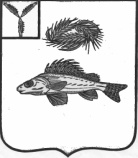  КОНТРОЛЬНО-СЧЕТНАЯ КОМИССИЯ ЕРШОВСКОГО МУНИЦИПАЛЬНОГО РАЙОНА САРАТОВСКОЙ ОБЛАСТИПРЕДСТАВЛЕНИЕ №1от 10.06.2021г.   Основание для проведения настоящего контрольного мероприятия: приказ контрольно-счетной комиссии Ершовского муниципального района от 12.05.2021г. №10-О, программа контрольного мероприятия от 12.06.2021г.     Цель проведения настоящего контрольного мероприятия: проверка целевого и эффективного использования средств местного бюджета, выделенных в 2019-2020 годах на реализацию муниципальной подпрограммы «Повышение безопасности дорожного движения на территории муниципального образования город Ершов на 2017-2020  годы». Срок проведения настоящего контрольного мероприятия: с 12.05.2021г. по 07.06.2021г.В ходе проведенного контрольного мероприятия проверено 1764,8 тыс. руб. средств бюджета Ершовского  муниципального района.   В решении Совета муниципального образования город Ершов от 24.12.2018 № 7-32 «Об утверждении бюджета муниципального образования город Ершов на 2019 год и плановый период 2020 и 2021» установлены расходы на реализацию муниципальной подпрограммы «Повышение безопасности дорожного движения на территории муниципального образования город Ершов» на 2017-2020 годы в сумме 1670,0 тыс. рублей. Решением Совета муниципального образования город Ершов от 24.12.2019г. №21-121 «Об утверждении бюджета муниципального образования город Ершов на 2020 год и плановый период 2021 и 2022» установлены расходы на реализацию муниципальной подпрограммы «Повышение безопасности дорожного движения на территории муниципального образования город Ершов» в сумме 1170,0 тыс.рублей. Из них прочая закупка товаров, работ и услуг для муниципальных нужд – 1170,0 тыс. рублей.В течение 2019г.  в подпрограмму вносились два раза изменения:1) перераспределение на подпрограмму «Капитальный ремонт, ремонт и содержание автомобильных дорог местного значения в границах поселения, находящихся в муниципальной собственности»; 2) снижение расходов в связи с уменьшением плана по доходам.В течение 2020г. вносились изменения три раза:  1.увеличение расходов; 2.уменьшение расходов в связи с перераспределением на  исполнение судебных решений, не связанных с погашением кредиторской задолженности (Жило и Саратовэнерго), увеличение плана по подпрограмме «Развитие современной городской среды»  на стройконтроль,  увеличение плана на оценку имущества (жилого фонда признанного аварийным). 3.снижены расходы в связи с уменьшением плана по доходам.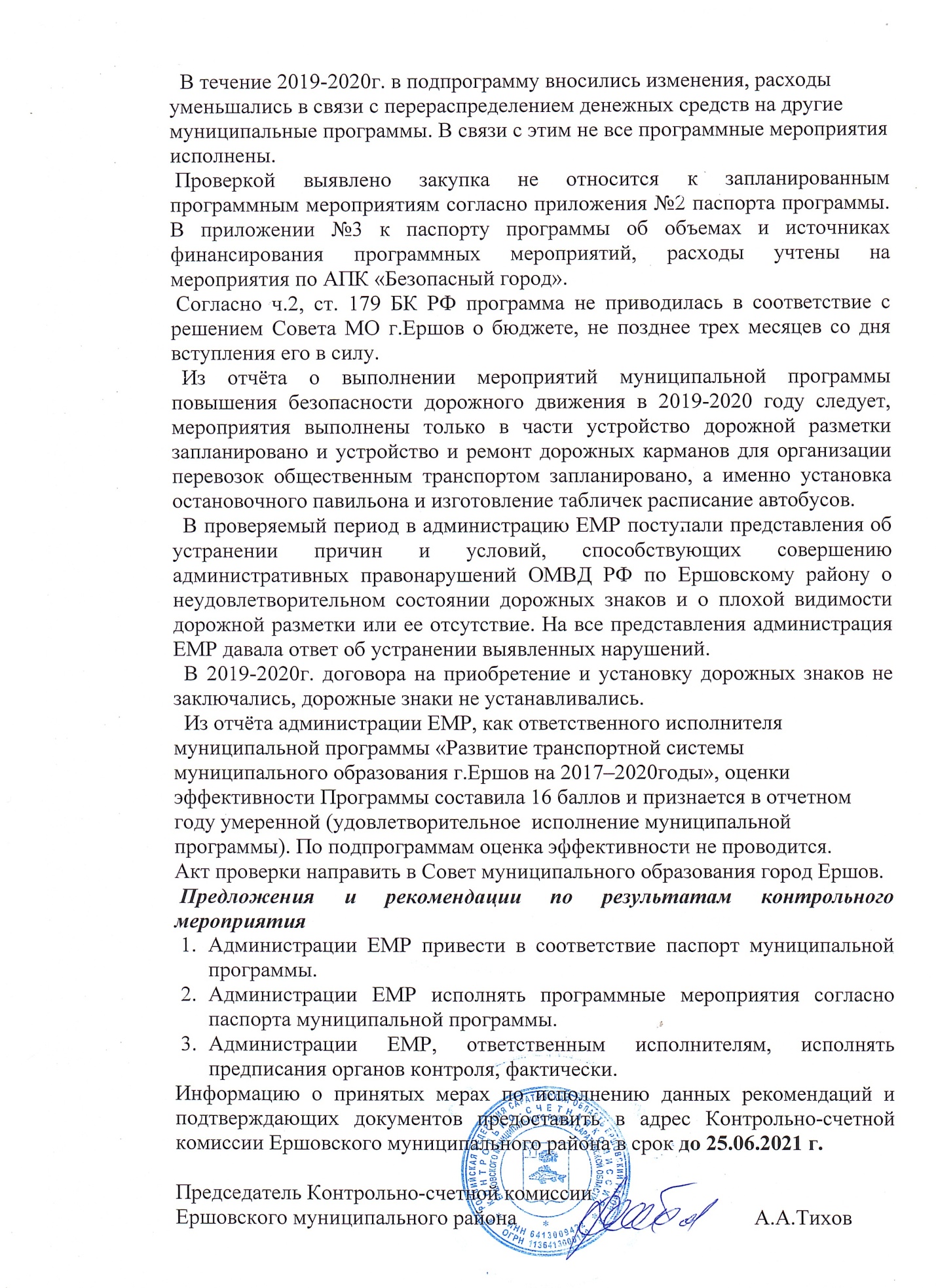 